Oświadczenie o rezygnacji z udziału w Programie rozwoju instytucji opieki nad dziećmi w wieku do lat 3 „Maluch+” 2022 -2029W związku z zakwalifikowaniem oferty złożonej przez…………………………………………………………………………………………………... (nazwa oferenta)do dofinansowania w programie rozwoju instytucji opieki nad dziećmi w wieku do lat 3 „MALUCH+”2022-2029, oświadczam że rezygnuję z udziału w programie „Maluch+” 2022-2029 z następującej przyczyny*:konieczności zapewnienia trwałości utworzonych miejsc opiekikonieczności wniesienia zabezpieczenia należytego wykonania umowy jako zabezpieczenia środków dofinansowania z tytułu niewykonania (niepełnego wykonania) zadania za niskiej kwoty przyznanego dofinansowania  inne: ……………………………………………………………………………………..…………………………………………………………………………..(podpis i pieczęć składającego ofertę lub osoby upoważnionej)*Zaznaczyć właściwe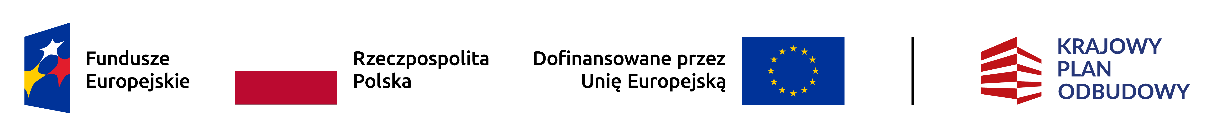 Dofinansowane przez Unię Europejską – NextGenerationEU